INSTITUCIÓN EDUCATIVA JESÚS REY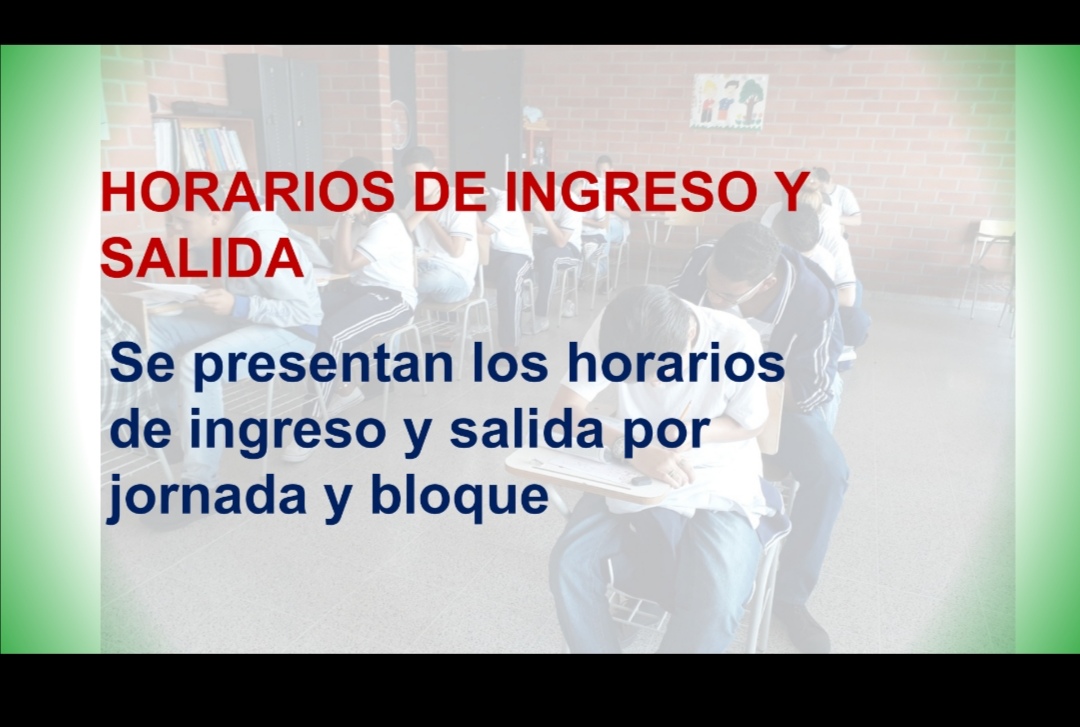 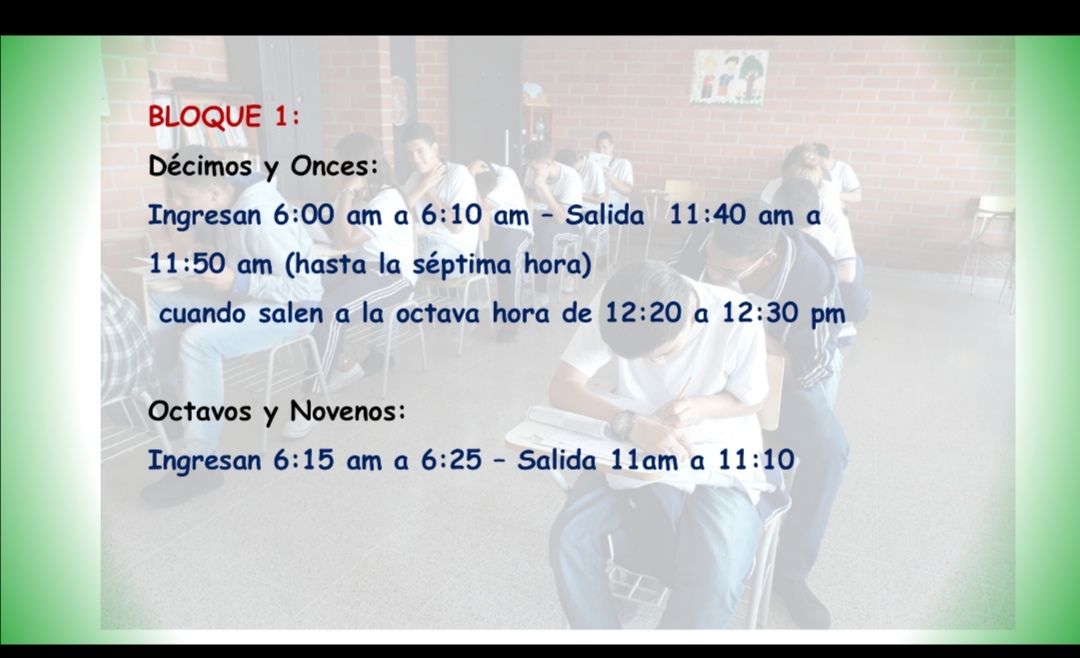 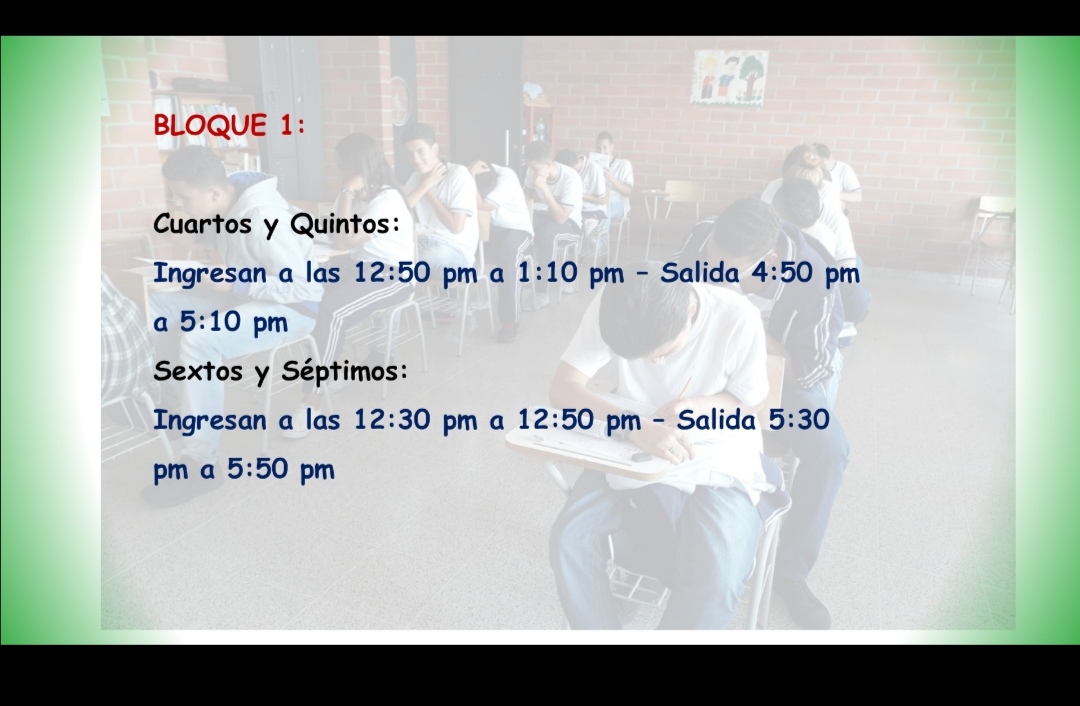 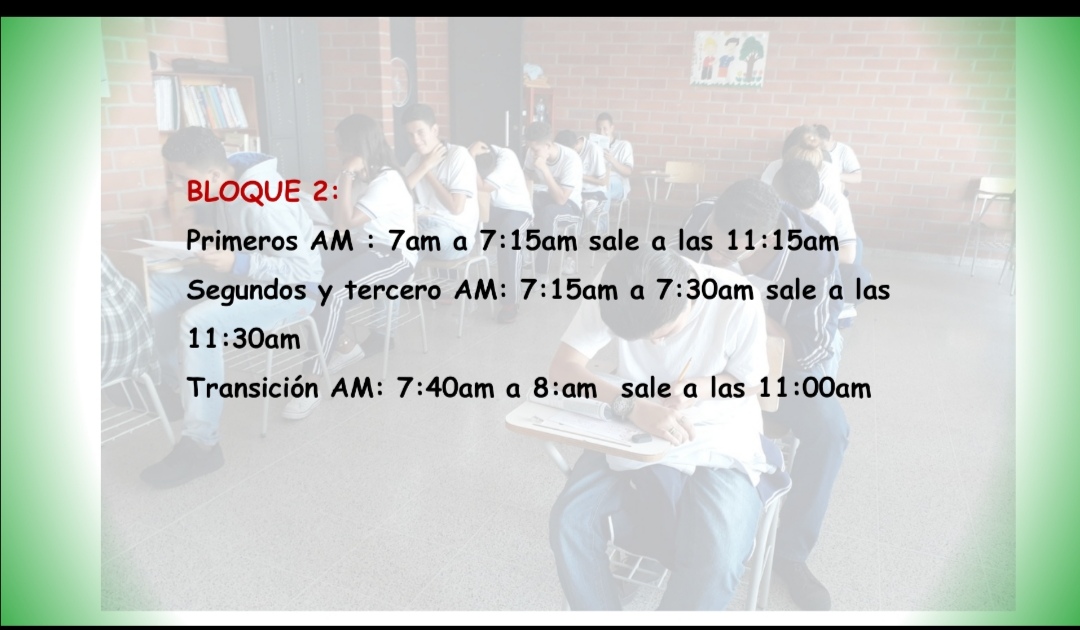 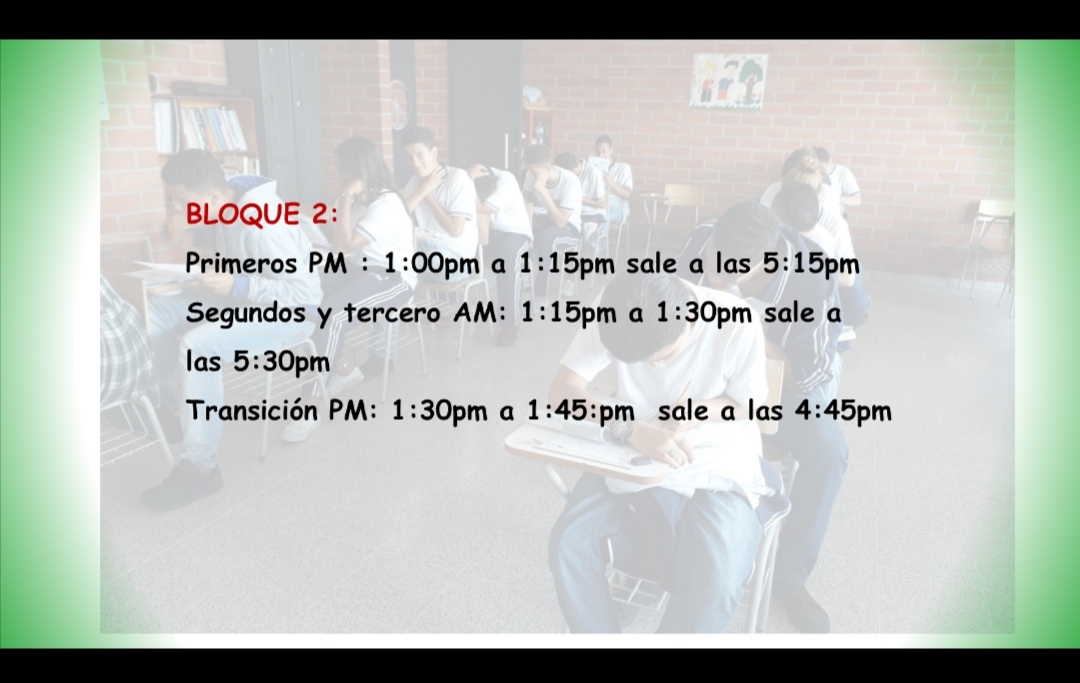 NOTA: Este horario comienza  a partir del próximo jueves 22 de julio 2021HORARIO DE CLASES JORNADA DE LA TARDEINSTITUCIÓN EDUCATIVA JESÚS REY.NOTA: Se dictarán todas las clases de los respectivos horarios pero la duración de cada clase se recortará.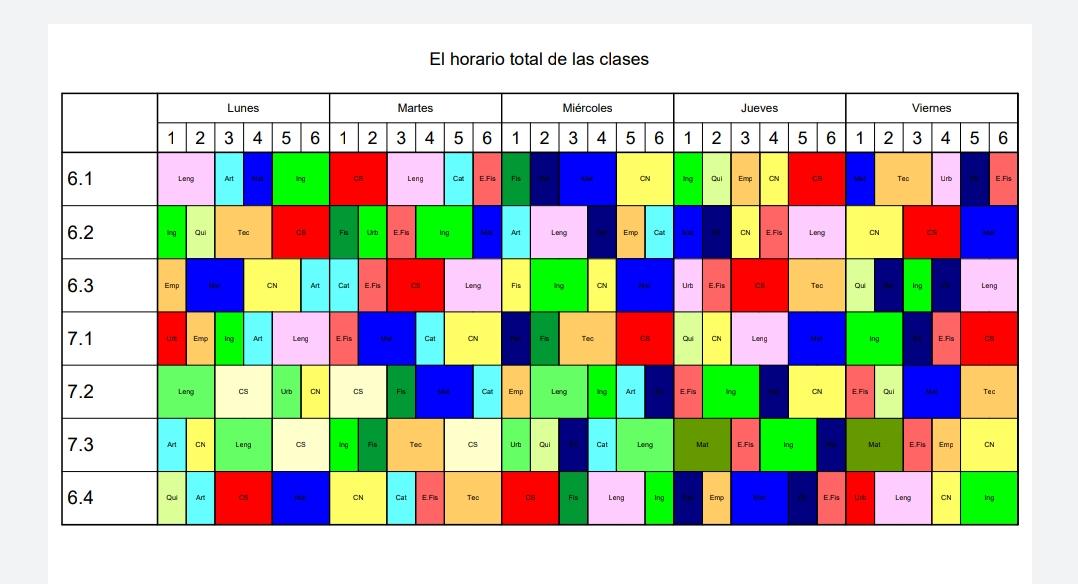 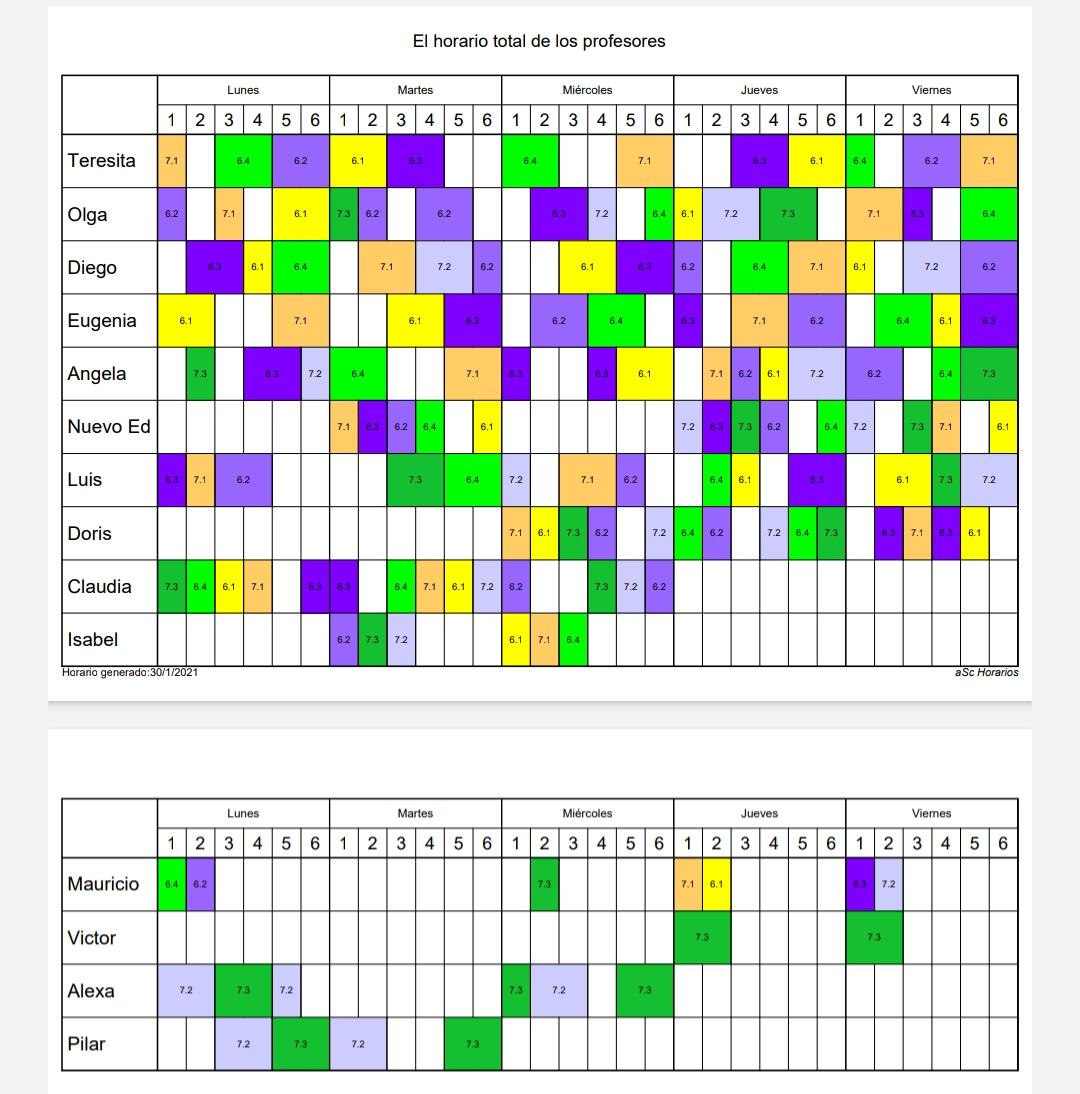 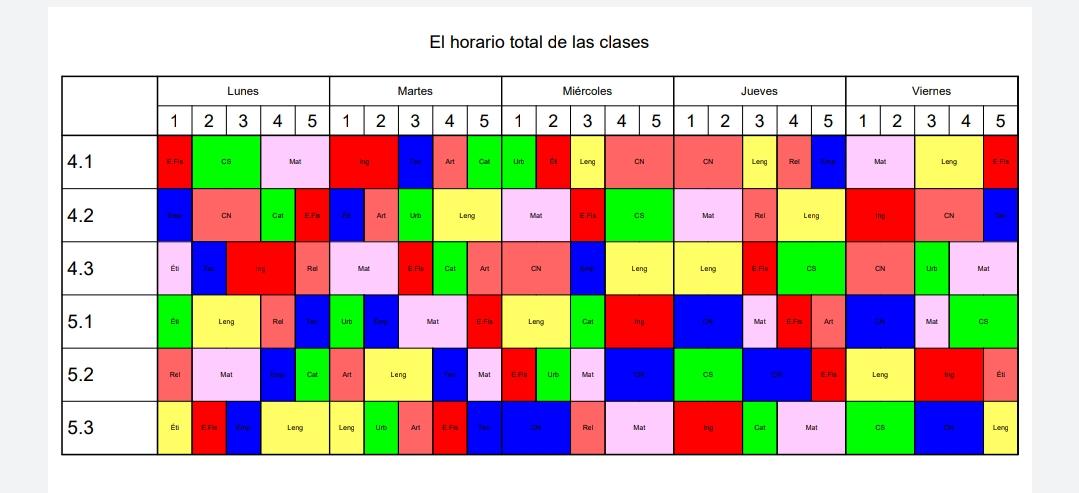 